Kaffeestube der Landfrauenbeim Kerzenziehenzum 1. Advent     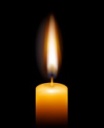 Samstag, 26. November und Sonntag, 27. November 2022jeweils 11:00 bis ca.18:00 UhrDie Kaffeestube ist im Ökumenischen Zentrumzeka, Hochstrasse 8, DättwilLiebe Landfrauen, wer von Euch hätte Zeit und Lust mitzuhelfen? Auch brauchen wir noch, Kuchen, Torten, Lebkuchen und / oder andere feine Leckereien!Anmeldungen für Mithilfe, Kuchen und.......bitte bei Rosmarie Weber:079 277 85 32 / info@landfrauen-daettwil.chHerzlichen Dank für Eure grosszügige Unterstützung!Adventsfeier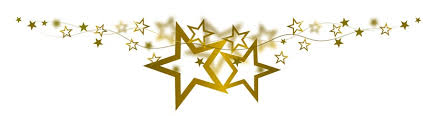 Freitag, 9. Dezember 2022im Restaurant Täfern, DättwilAb 18:00 Uhr Apéro:Prosecco / O-Saft / Wasser und Speckzopfbezahlt die Kasse der Landfrauen, als Dankeschön fürs Backen!Menu:Salat, zum selber schöpfen: mit French/Italienne/MangosauceGefülltes Pouletbrüstli, mit Parmesanrisotto:   Fr. 39.50 Tagesdessert :   Fr. 5.--oder Dessert a la CarteEssen und Getränke: SelbstzahlerAnmeldung bitte bis 5. Dezember 2022bei Rosmarie Weber079 277 85 32 / info@landfrauen-daettwil.ch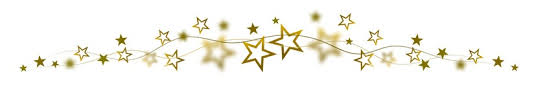 Zur Erinnerung:GV der Landfrauen DättwilDienstag, 24. Januar 2023!